Обед Блоков в фешенебельном ресторане 
Фотосессия Блоков в стиле Битлз 
Создание образа "Блуждающего памятника" 
Профессиональные фотокарточки от профессионального фотографа 
Променад в музей-усадьбу Блока в Шахматово 

Все это и многое другое ожидает победителей конкурса "Блок: двойник" 

Считаешь себя похожим на Блока?
Докажи и получи возможность принять участие в неповторимом событии

Выложи свою фотографию в образе Александра Александровича в своем профиле Instagram с хэштегом #блок_двойник (если нет Instagram, допускается участие со своей страницы ВКонтакте или Facebook) 
Отметь на фото наш профиль blog_blok _ и подпишись 
Пришли на почту dni-blok@mail.ru письмо со своим именем, телефоном и ссылкой на фотографию 
Будь готов к фотосессиям и другим последствиям своей победы в период с 25 марта по 16 мая 

Старт конкурса начинается сегодня
Заявки принимаются до 27 марта включительно

Facebook
https://m.facebook.com/dni.blok/

Instagram
https://instagram.com/blog_blok_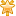 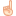 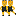 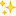 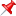 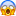 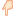 